UGANDAReject the “Kill the Gays” BillANTI-GAY LEGISLATION IS AN OFFENCE TO DECENCYSTOP PUSHING DISCRIMINATORY LEGISLATIONprotect the rights of all Ugandans regardless of gender identity or sexual orientationIn Uganda, an anti-gay Bill – known as the “Kill the Gays” Bill – will be debated and voted on by Ugandan MPs any time now.The RMT National Union of Rail, Maritime and Transport Workers joins others in describing this bill as abhorrent and an offence to decency, and we stand shoulder-to-shoulder with all people opposing this draconian anti-gay legislation.If the Ugandan Parliament passes this bill into law, it would bring in one of the most discriminatory legal regimes in the world for sexual minorities. We note that many Ugandan parliamentarians describe homosexuality as ‘un-African’, when in fact the history of British colonialism in Uganda and other African countries reveals it was anti-homosexual legislation rather than homosexuality that was introduced by external forces. It is homophobia that is a remnant of old colonialism and ‘un-African’, not homosexuality.We call on the President of Uganda Yoweri Museveni to renounce this odious bill and uphold the universal human rights embodied in the Ugandan constitution, and protect the rights of all Ugandans regardless of gender identity or sexual orientation.……………………………………………………………………… National Union of Rail, Maritime and Transport Workers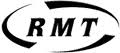 UGANDAReject the “Kill the Gays” BillANTI-GAY LEGISLATION IS AN OFFENCE TO DECENCYSTOP PUSHING DISCRIMINATORY LEGISLATIONprotect the rights of all Ugandans regardless of gender identity or sexual orientationIn Uganda, an anti-gay Bill – known as the “Kill the Gays” Bill – will be debated and voted on by Ugandan MPs any time now.The RMT National Union of Rail, Maritime and Transport Workers joins others in describing this bill as abhorrent and an offence to decency, and we stand shoulder-to-shoulder with all people opposing this draconian anti-gay legislation.If the Ugandan Parliament passes this bill into law, it would bring in one of the most discriminatory legal regimes in the world for sexual minorities. We note that many Ugandan parliamentarians describe homosexuality as ‘un-African’, when in fact the history of British colonialism in Uganda and other African countries reveals it was anti-homosexual legislation rather than homosexuality that was introduced by external forces. It is homophobia that is a remnant of old colonialism and ‘un-African’, not homosexuality.We call on the President of Uganda Yoweri Museveni to renounce this odious bill and uphold the universal human rights embodied in the Ugandan constitution, and protect the rights of all Ugandans regardless of gender identity or sexual orientation.……………………………………………………………………… National Union of Rail, Maritime and Transport Workers